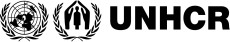 RFP.NO – 2022 /SOP/SCU/RFP/001ANNEX – ACALENDAR OF ACTIVITIES Please note: The calendar of activities tentatively provides an indication of the time scheduled for the tender’s activities. However, UNHCR reserves the right to change the dates of the activities if required.S/N.Activities1.9/05/2022 - 30/05/2022Public advertisement date of the RFP tender  and closing date of tendering.2.09/05/2022 – 20/05/2022 Receiving of inquiries and requests for clarifications from bidders3.30/05/2022Tender Advertisement closing date4.31/05/2022 – 01/06/2022Opening of the  received Bids .5.02/06/2022 – 10/06/2022Technical and Financial evaluation process of the Bids.6.13/06/2022- 17/06/2022Contract  Approval /Award Decision 7.20/06/2022 – 21/06/2022Award of Contract to the successful bidder (s).